จดหมายข่าว : องค์การบริหารส่วนตำบลเกษมทรัพย์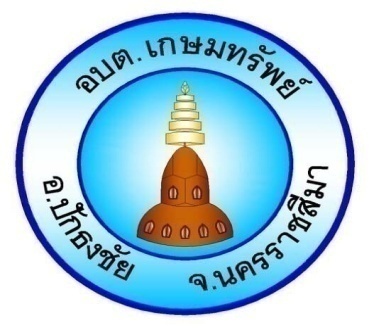  ( ฉบับประจำเดือน  มิถุนายน  ๒๕๖๐ )ภาพกิจกรรม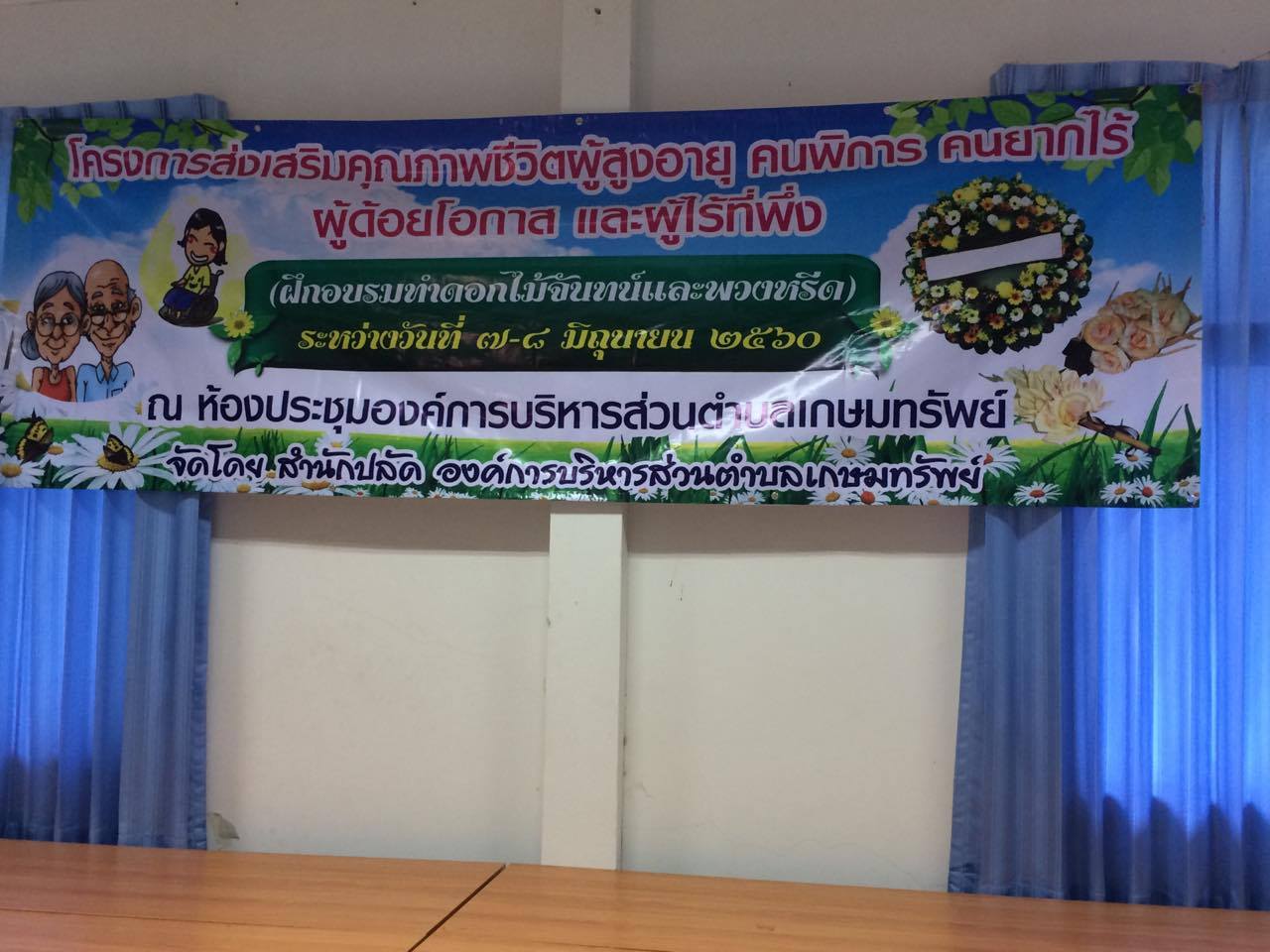 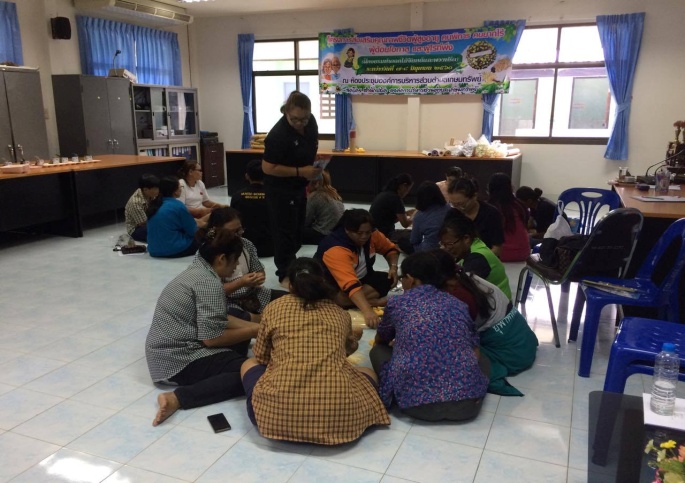 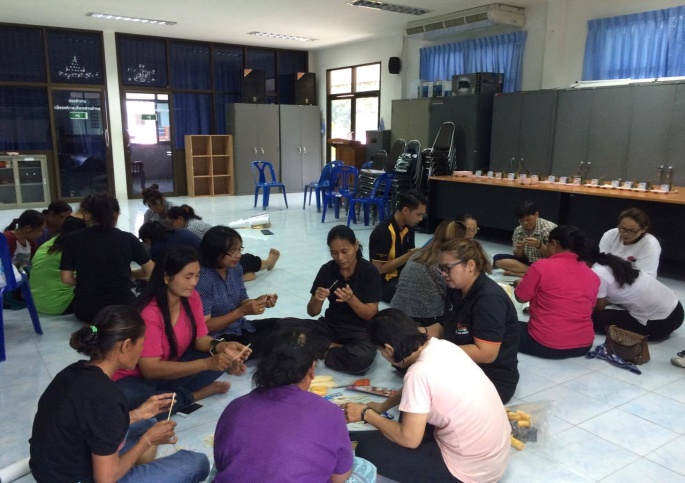 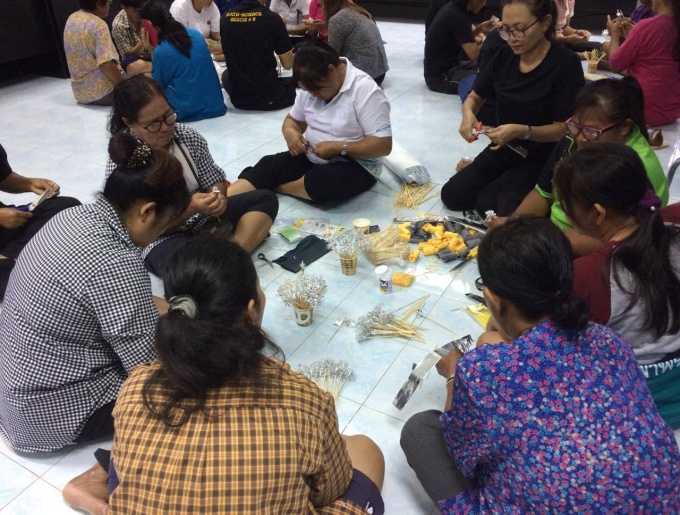 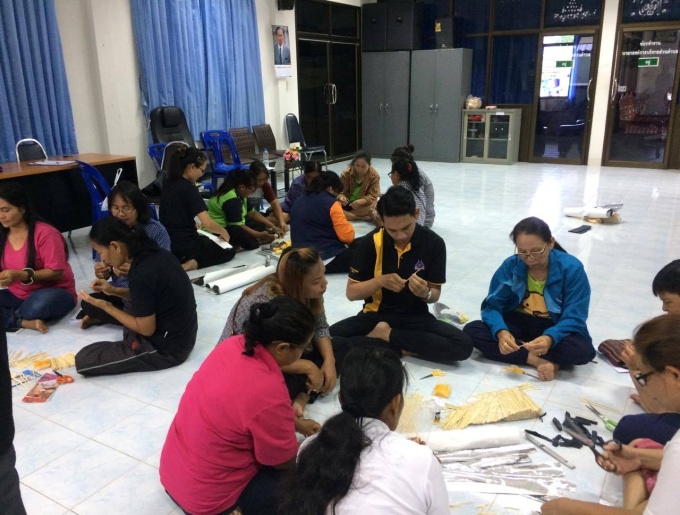 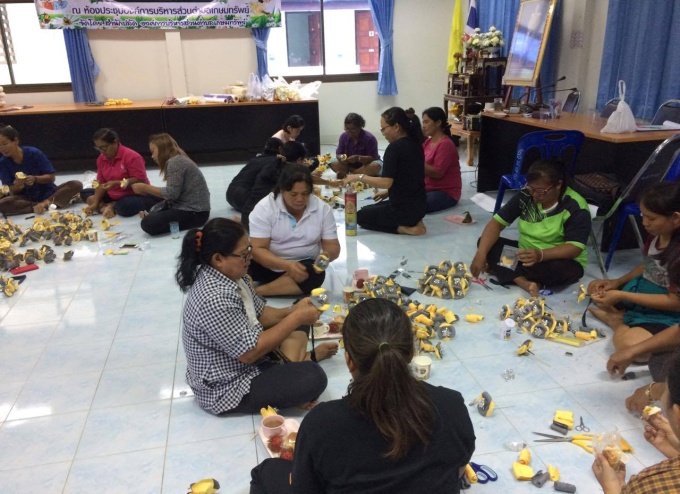 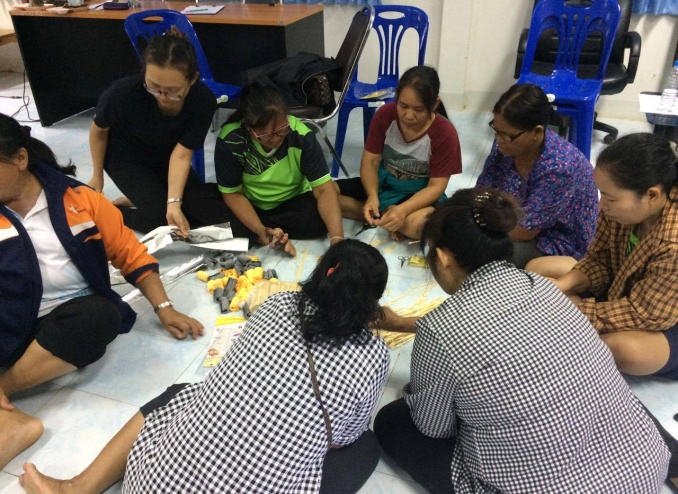 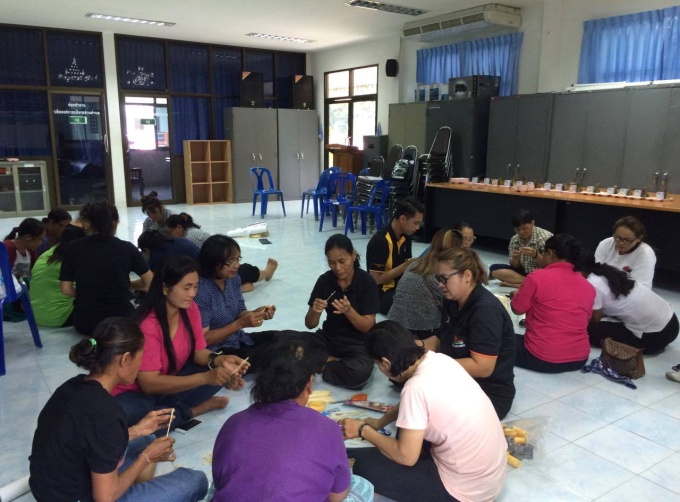 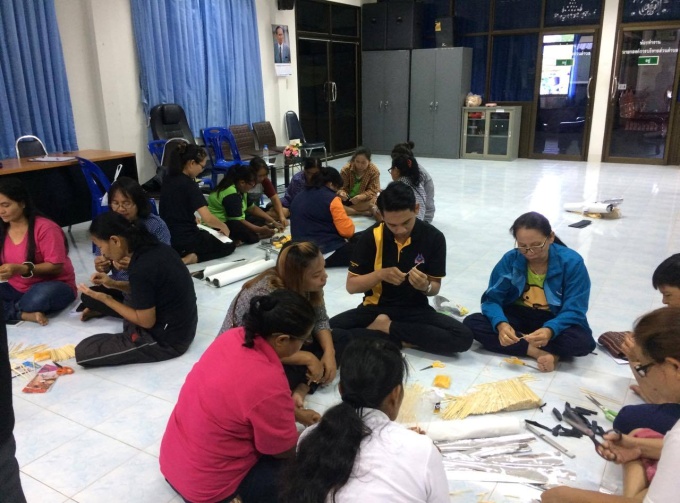 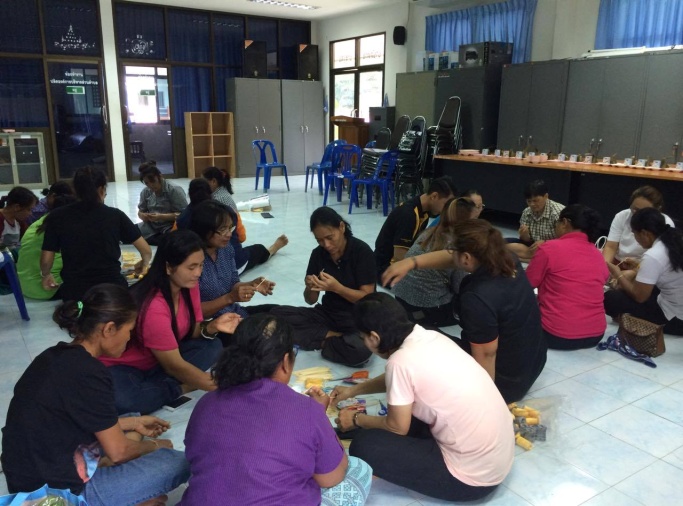 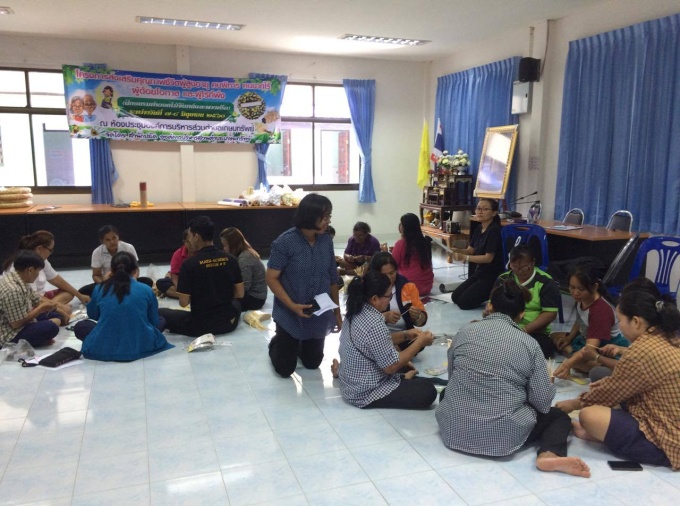 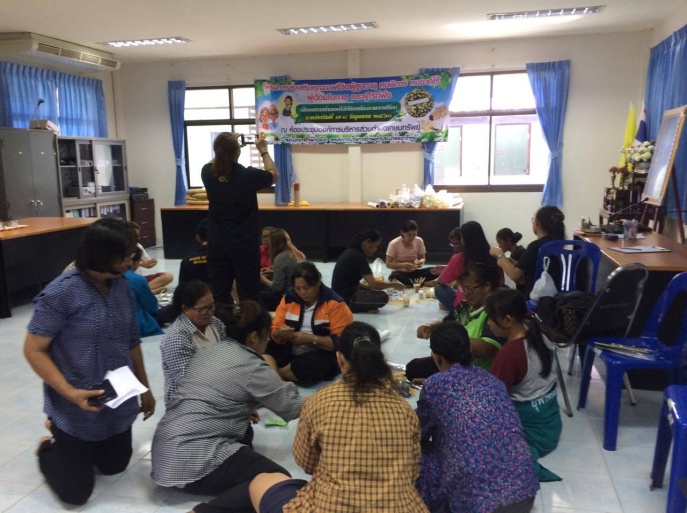 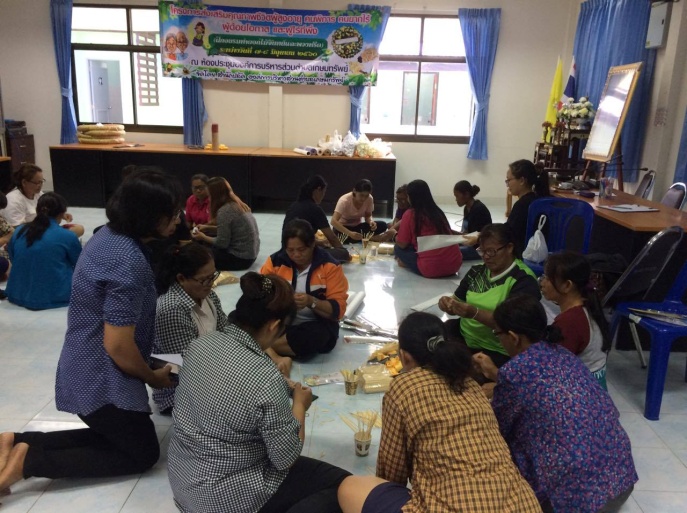 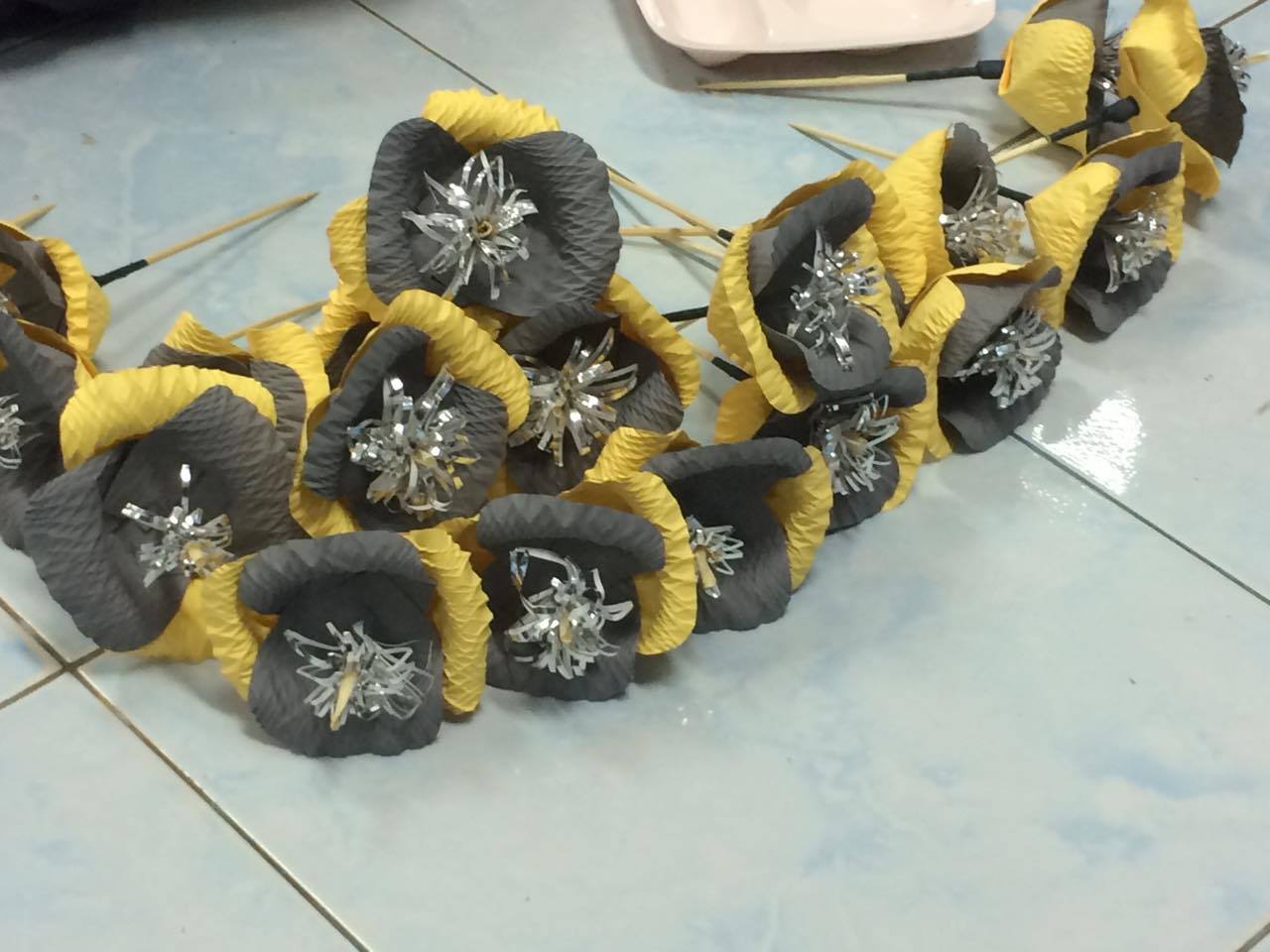 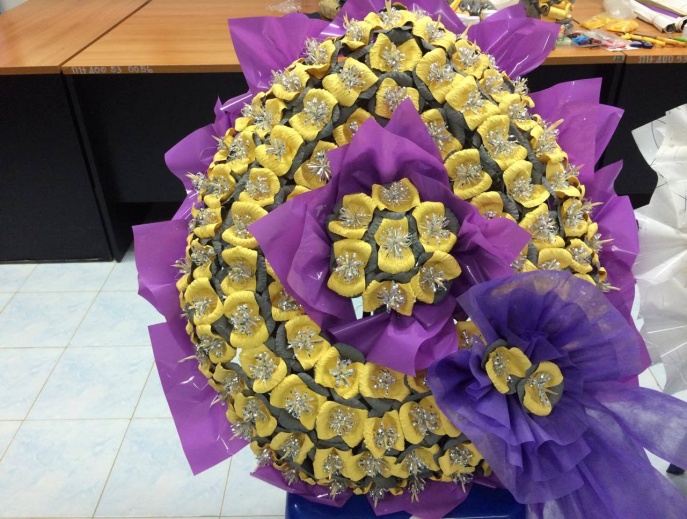 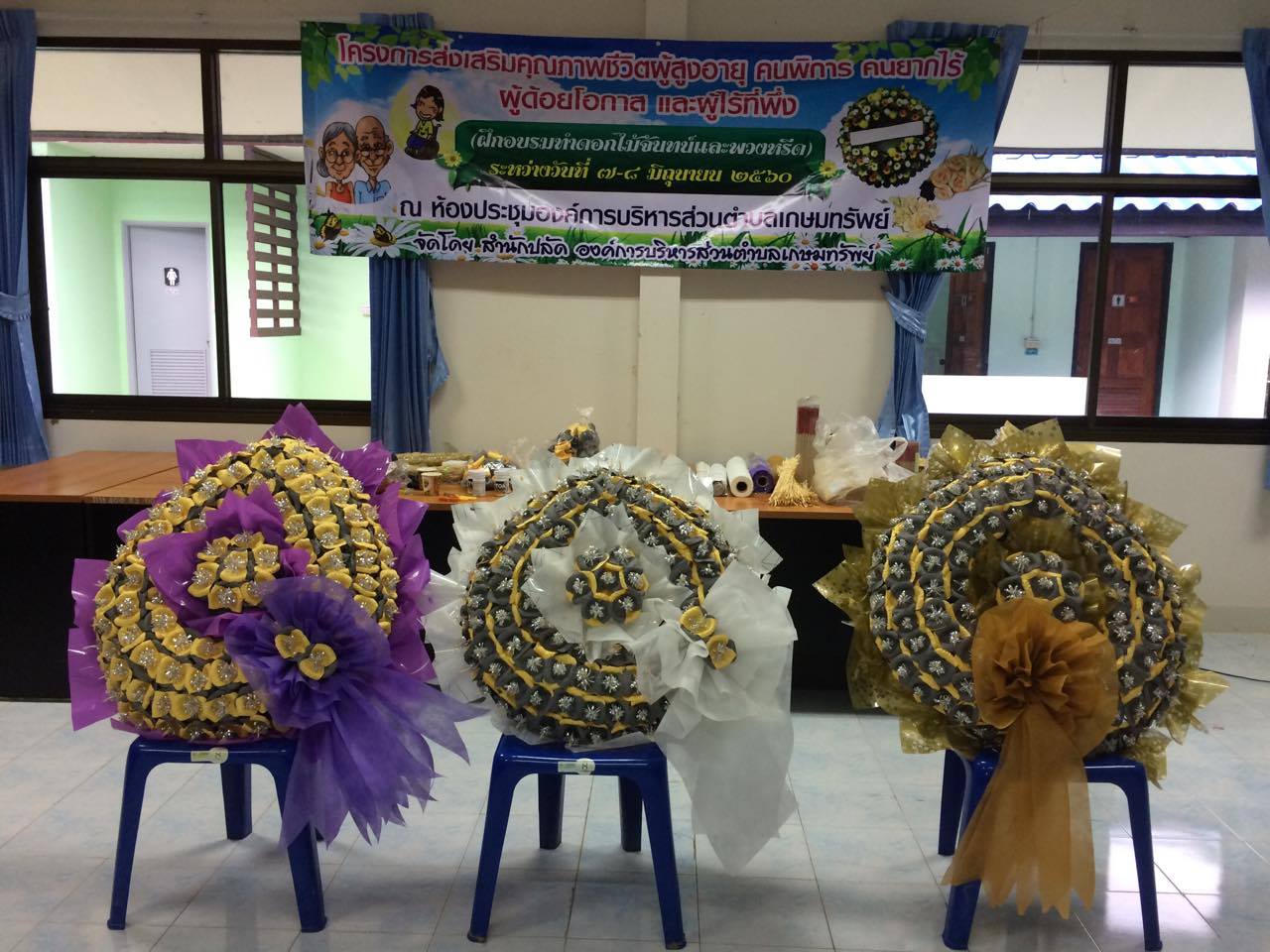 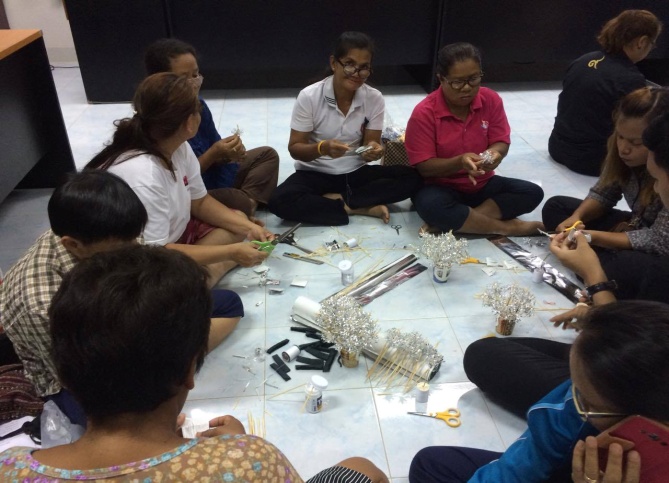 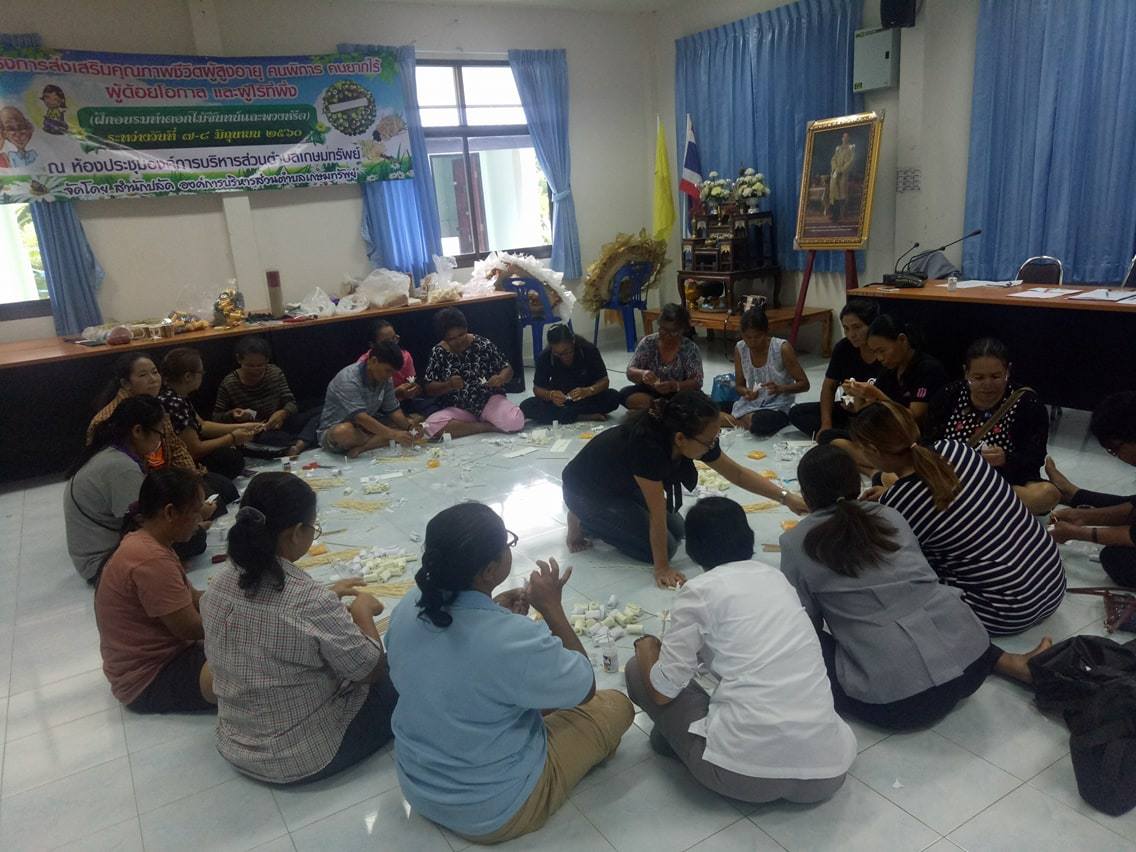 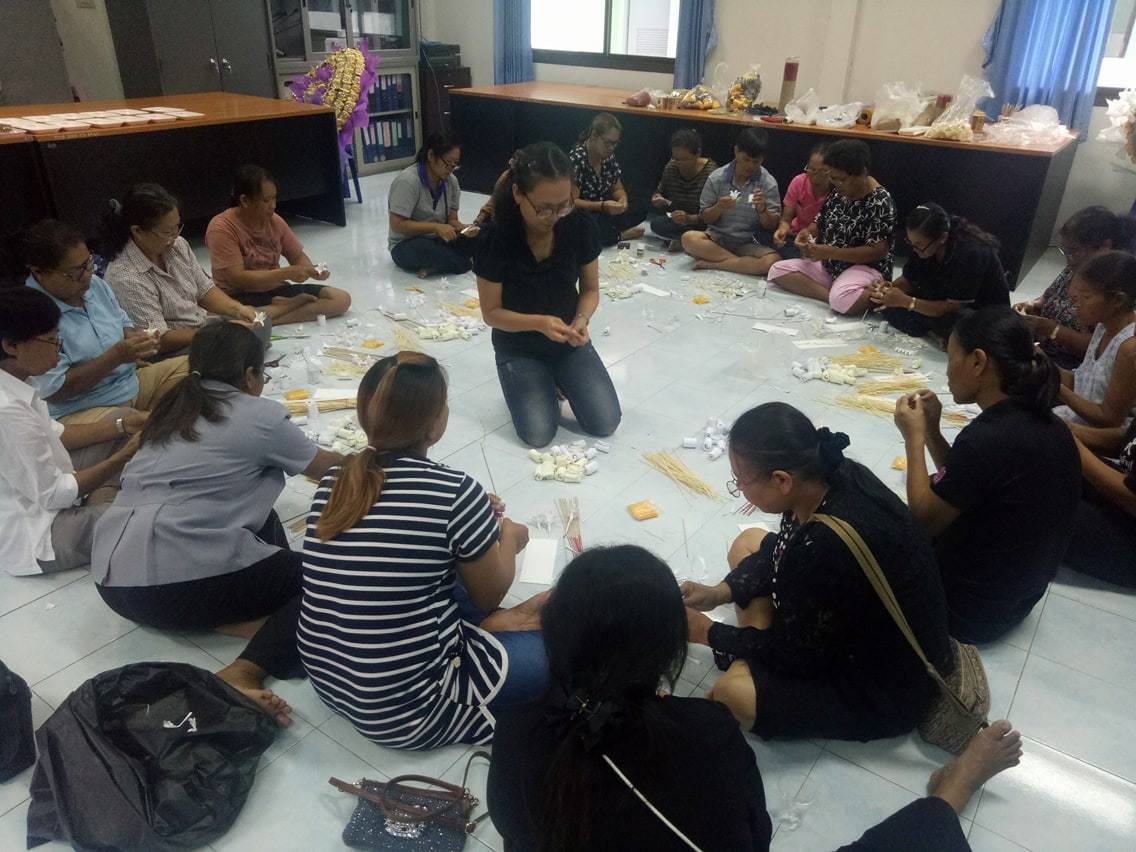 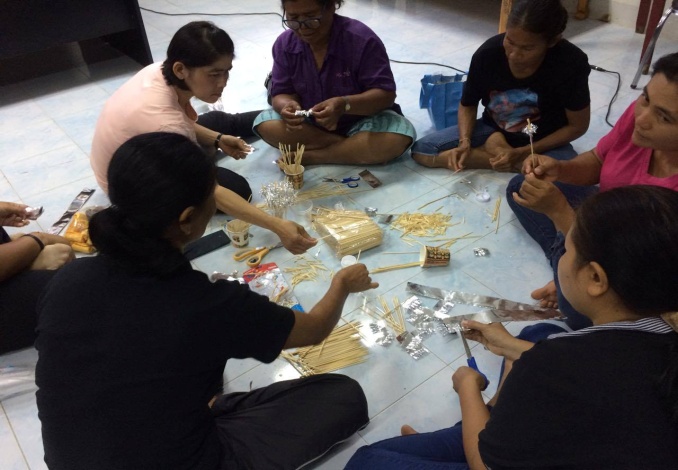 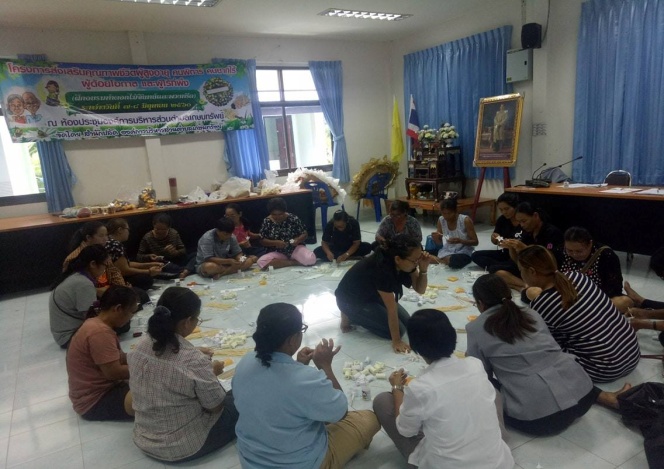 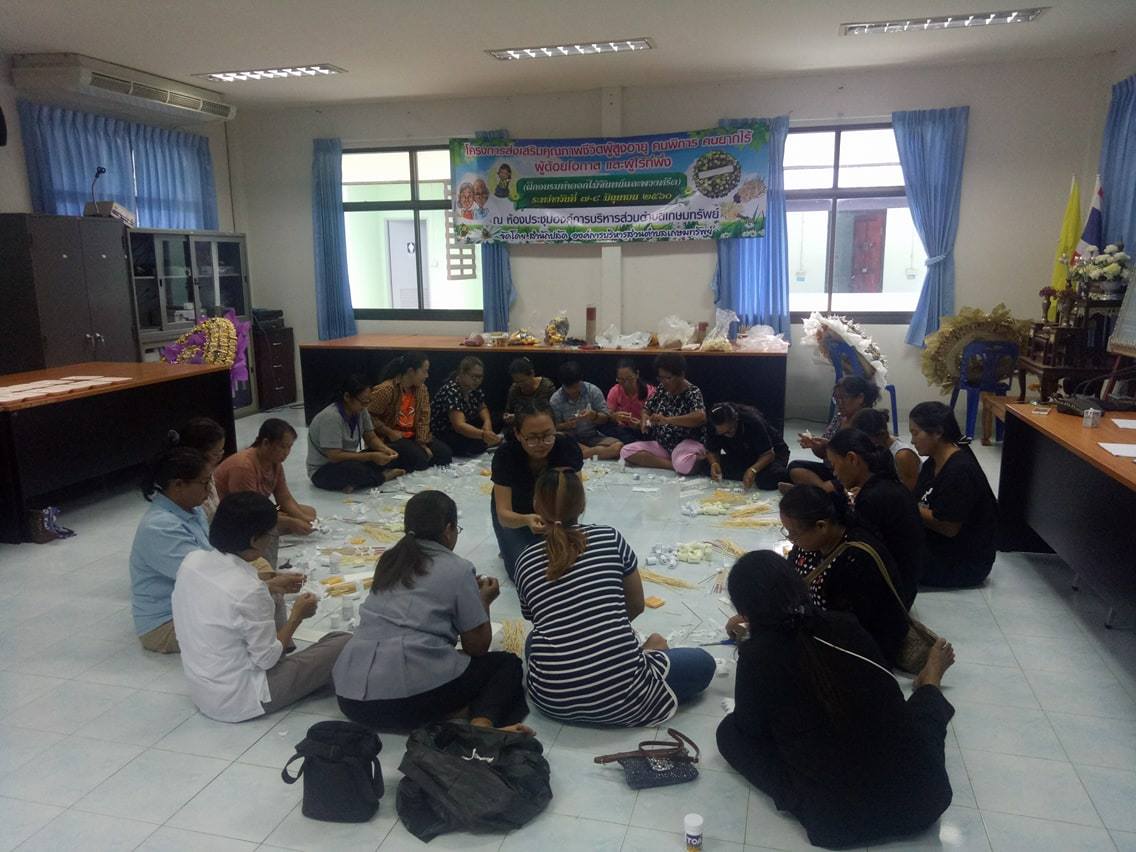 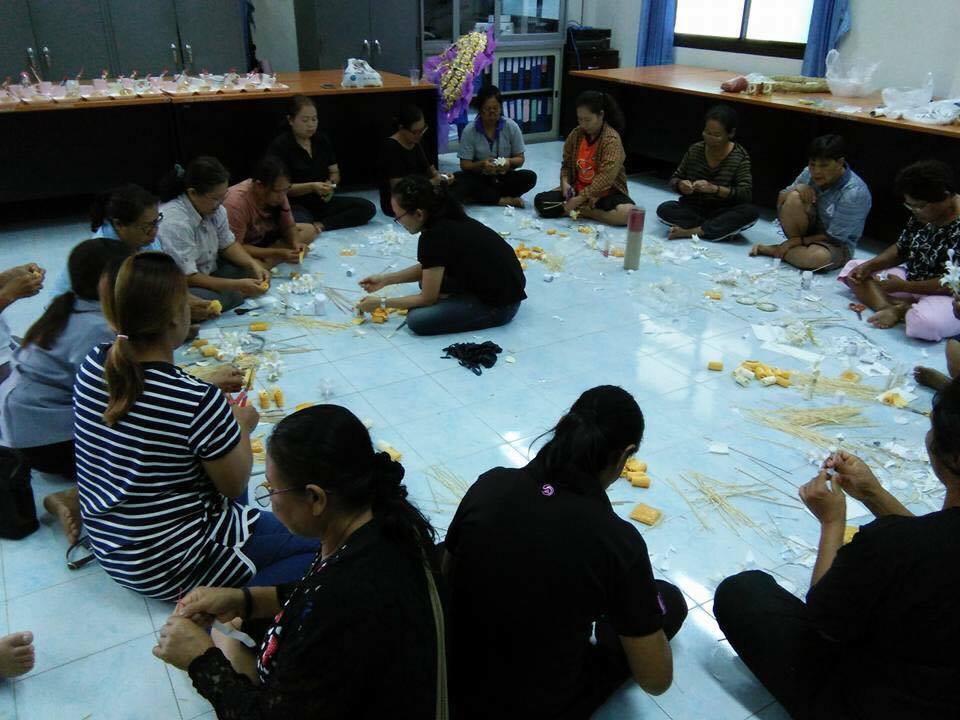 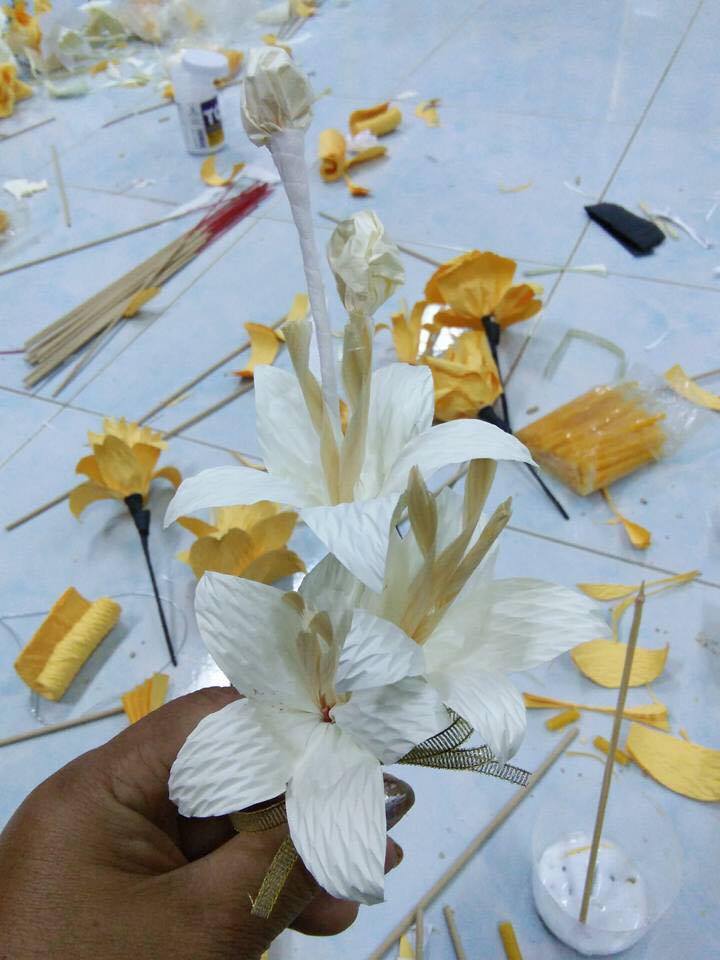 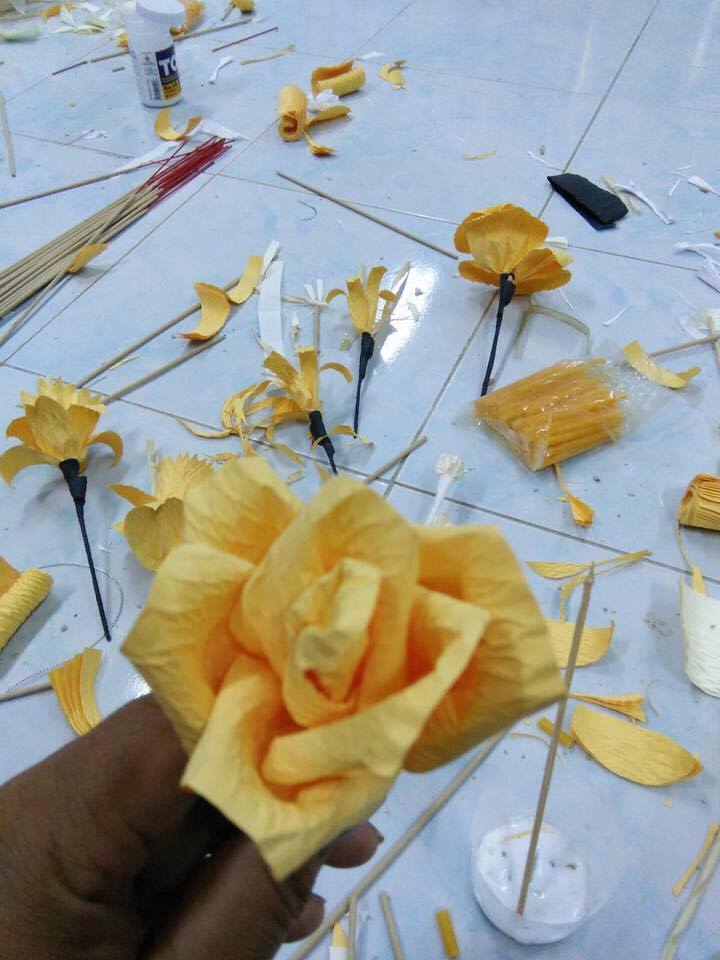 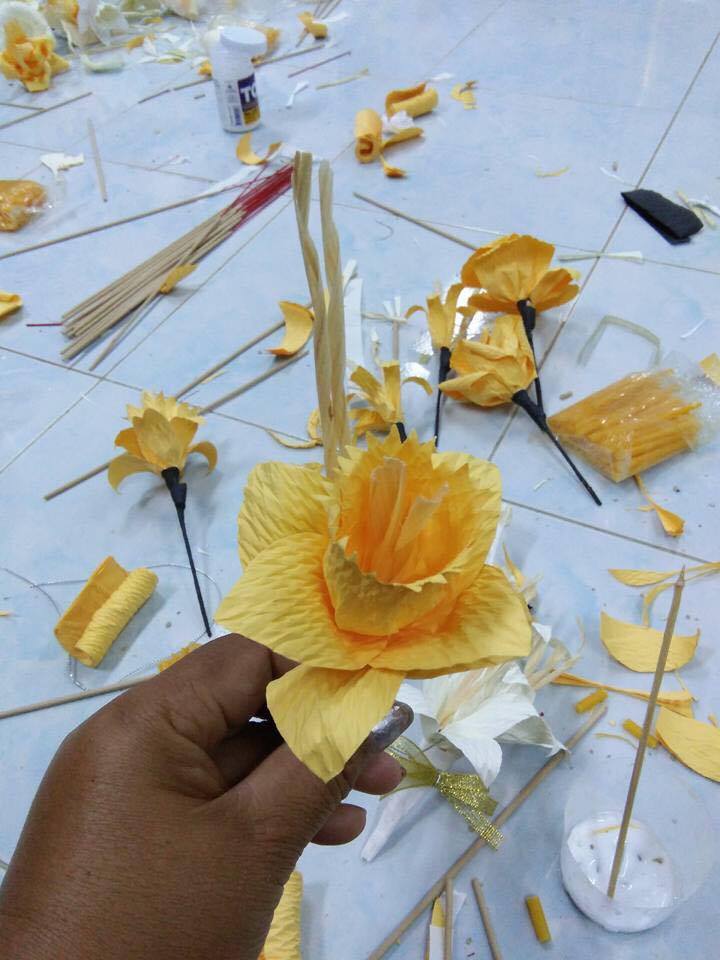 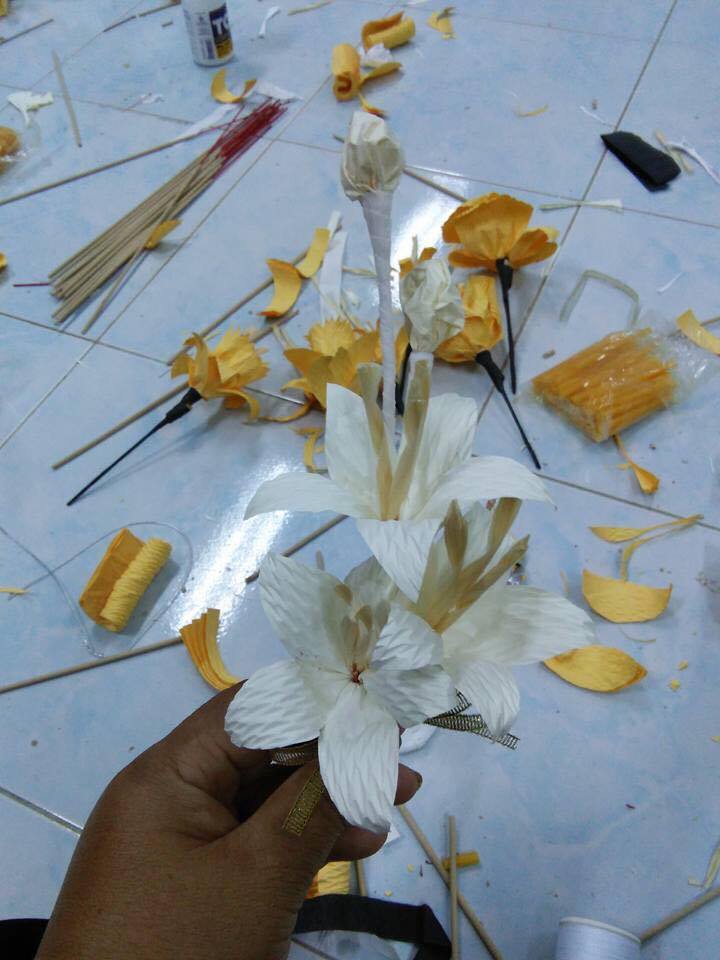 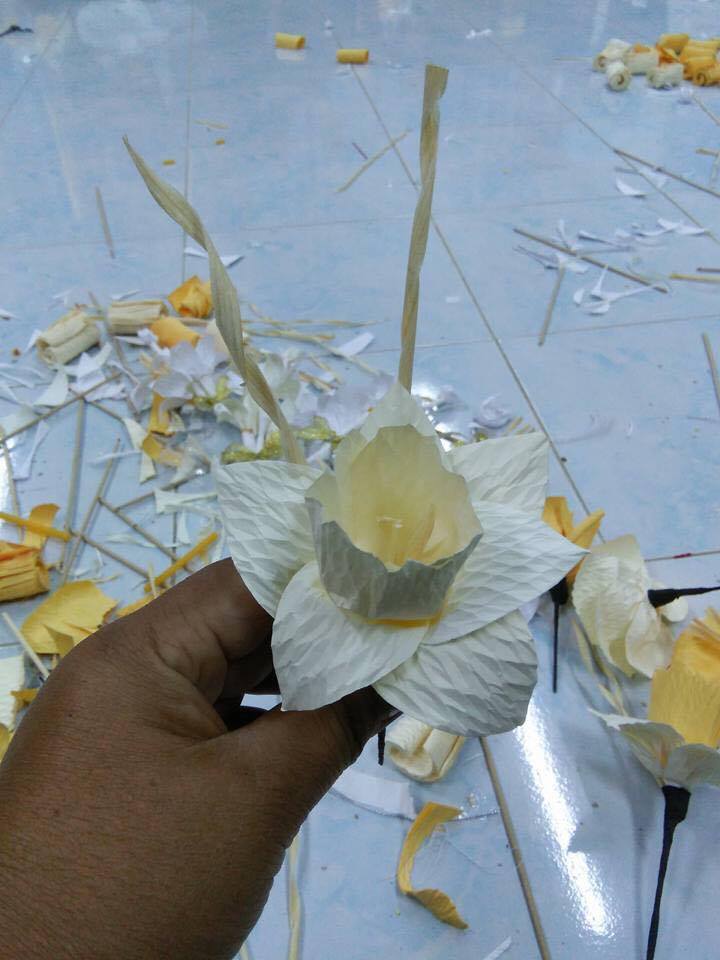 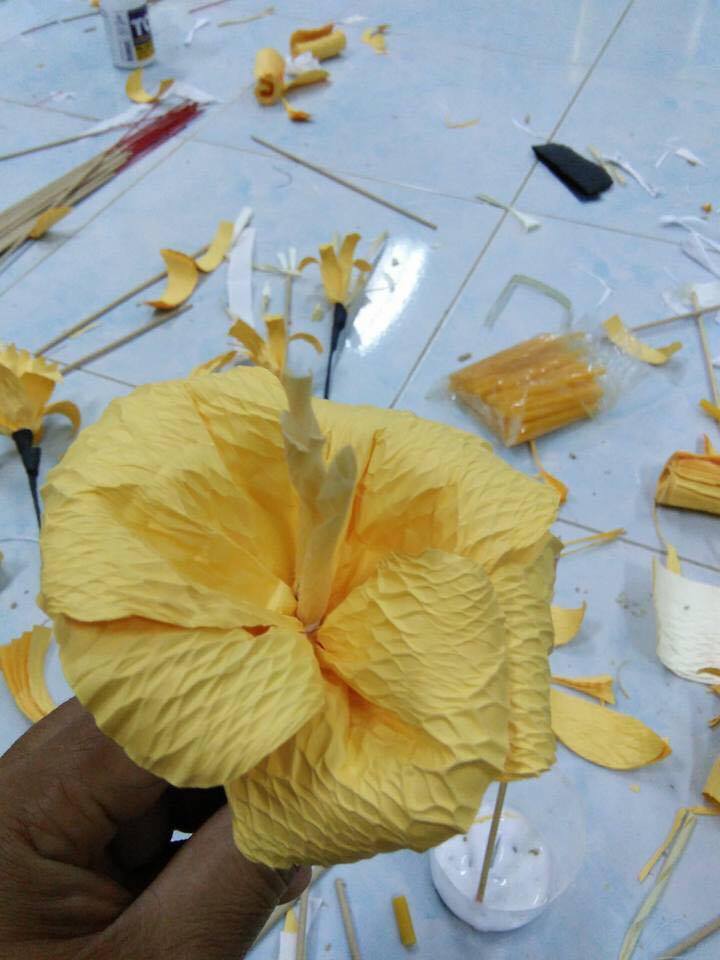 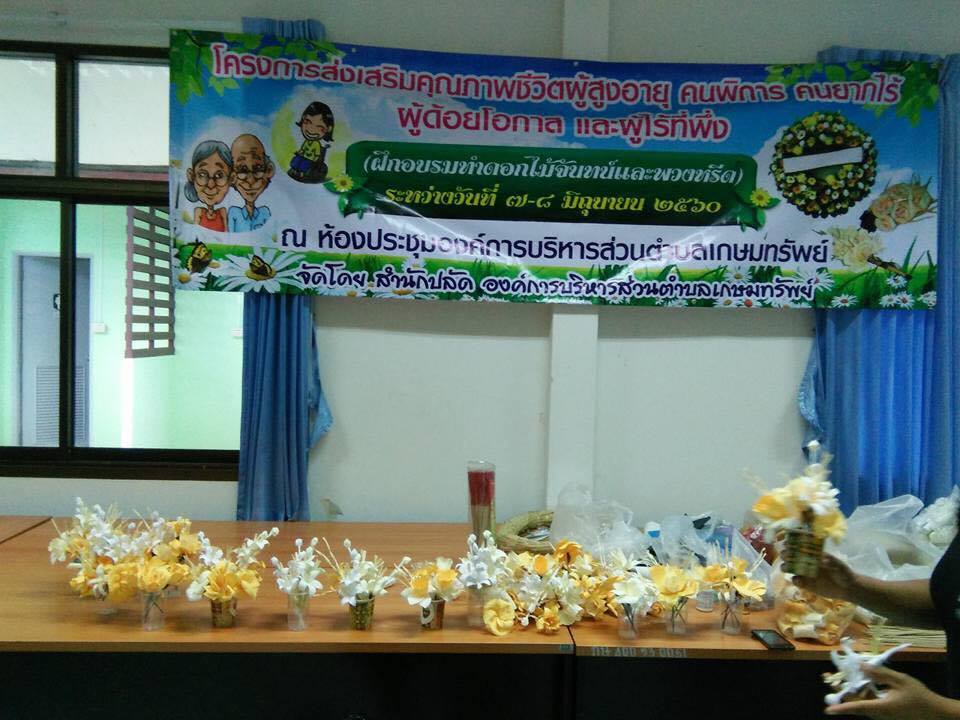 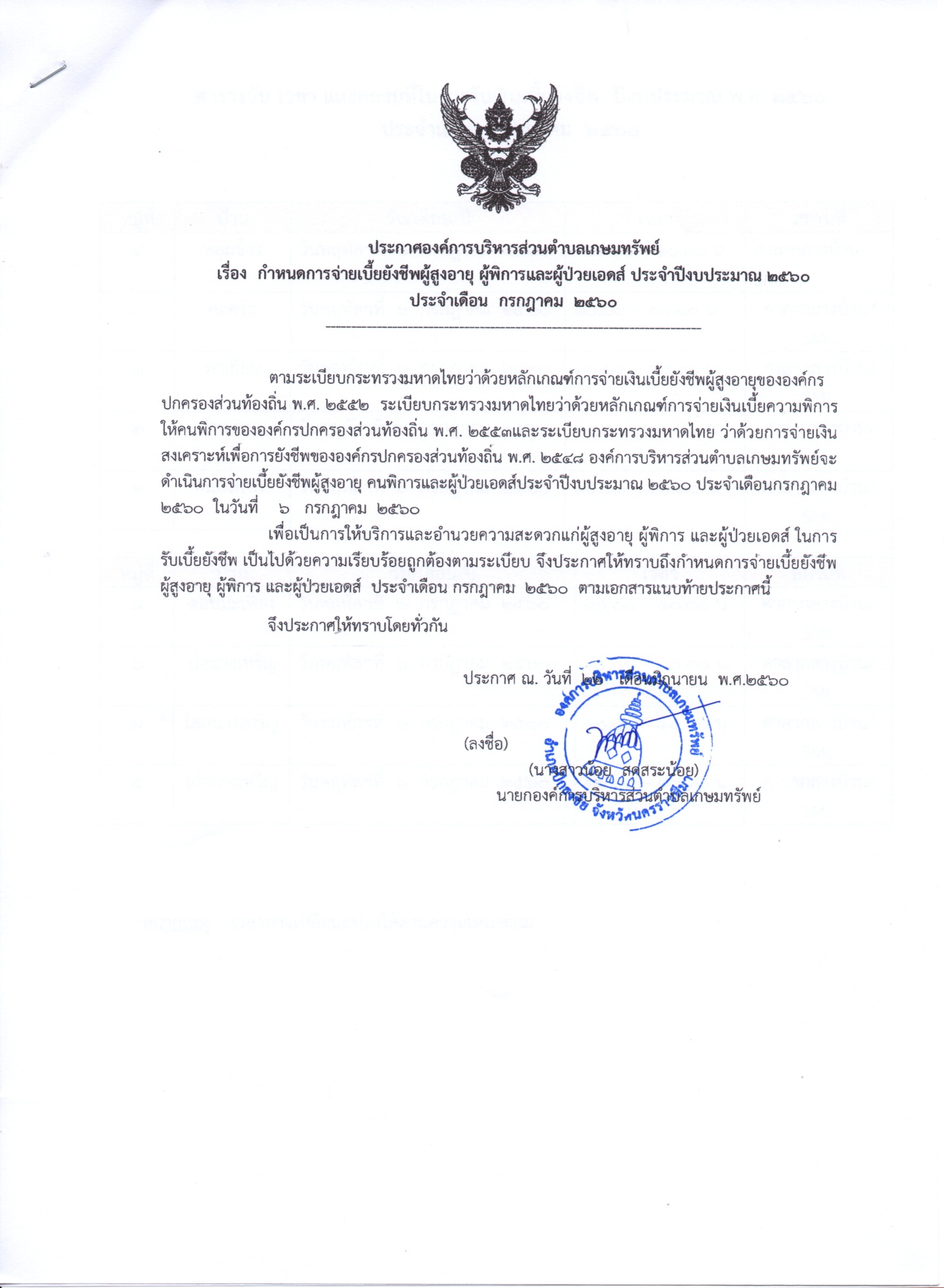 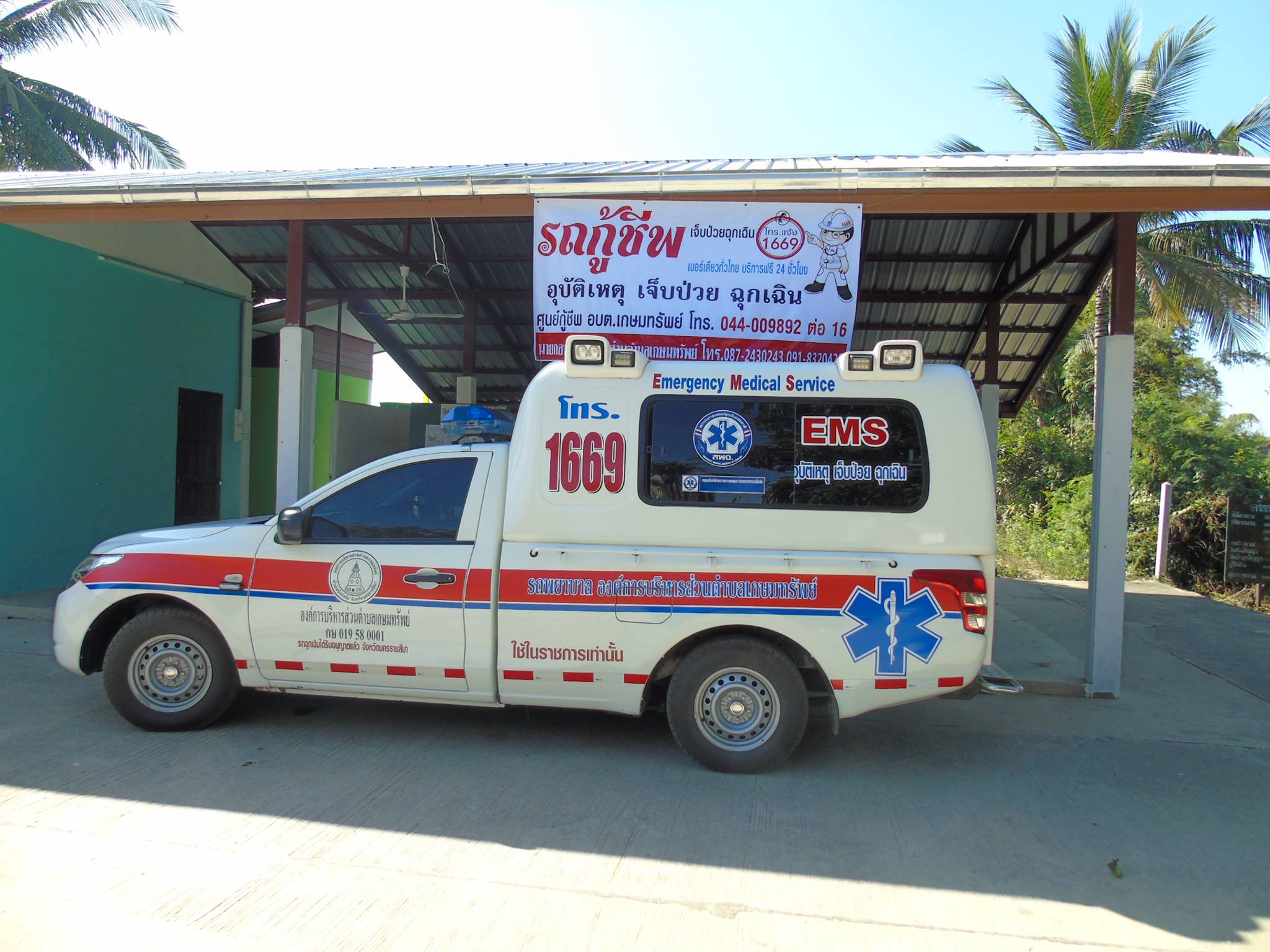 